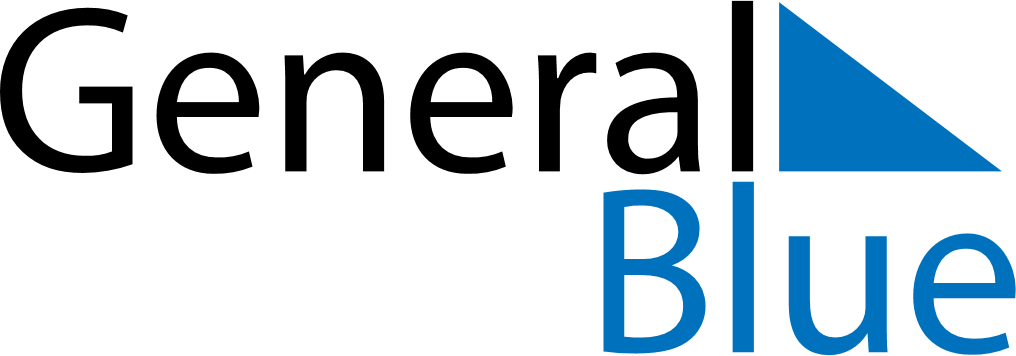 Quarter 2 of 2026SingaporeQuarter 2 of 2026SingaporeQuarter 2 of 2026SingaporeQuarter 2 of 2026SingaporeQuarter 2 of 2026SingaporeQuarter 2 of 2026SingaporeApril 2026April 2026April 2026April 2026April 2026April 2026April 2026April 2026SundayMondayMondayTuesdayWednesdayThursdayFridaySaturday1234566789101112131314151617181920202122232425262727282930May 2026May 2026May 2026May 2026May 2026May 2026May 2026May 2026SundayMondayMondayTuesdayWednesdayThursdayFridaySaturday123445678910111112131415161718181920212223242525262728293031June 2026June 2026June 2026June 2026June 2026June 2026June 2026June 2026SundayMondayMondayTuesdayWednesdayThursdayFridaySaturday11234567889101112131415151617181920212222232425262728292930Apr 3: Good FridayMay 1: Labour DayMay 27: Hari Raya Haji